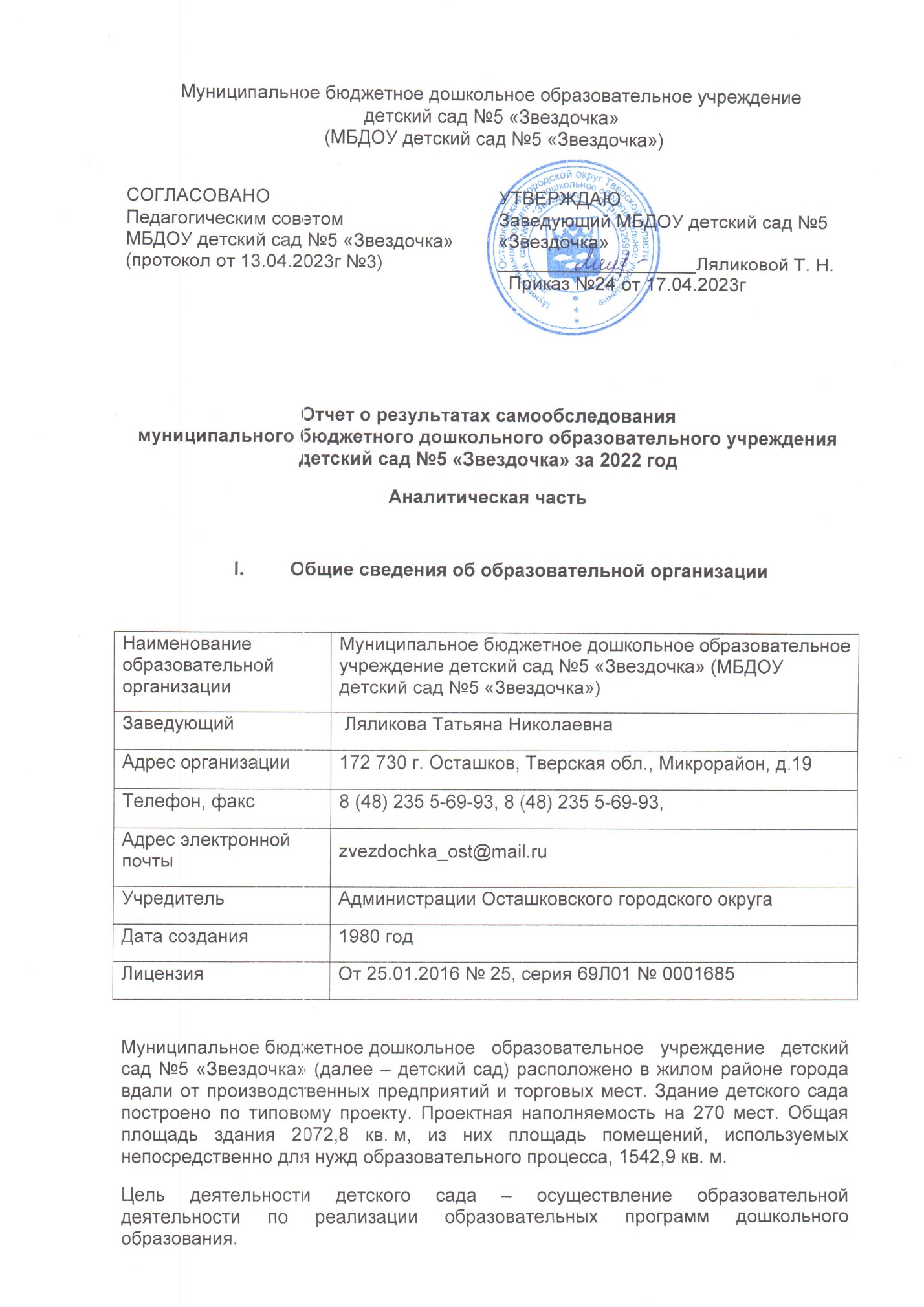 Предметом деятельности детского сада является формирование общей культуры, развитие физических, интеллектуальных, нравственных, эстетических и личностных качеств, формирование предпосылок учебной деятельности, сохранение и укрепление здоровья воспитанников.Режим работы детского садаРабочая неделя – пятидневная, с понедельника по пятницу. Длительность пребывания детей в группах – 12 часов. Режим работы групп – с 6:30 до 18:30.Система управления организацииУправление детским садом осуществляется в соответствии с действующим законодательством и Уставом детского сада.Управление детским садом строится на принципах единоначалия и коллегиальности. Коллегиальными органами управления являются: Совет МБДОУ, педагогический совет, общее собрание работников. Единоличным исполнительным органом является руководитель – заведующий.Органы управления, действующие в детском садуСтруктура и система управления соответствуют специфике деятельности детского сада.Оценка образовательной деятельностиОбразовательная деятельность в детском саду организована в соответствии с Федеральным законом от 29.12.2012 № 273-ФЗ «Об образовании в Российской Федерации», ФГОС дошкольного образования, СанПиН 2.3.2.4.3549-20 «Санитарно-эпидемиологические требования к устройству, содержанию и организации режима работы дошкольных образовательных организаций».Образовательная деятельность ведется на основании утвержденной основной образовательной программы дошкольного образования, которая составлена в соответствии с ФГОС дошкольного образования, с учетом примерной образовательной программы дошкольного образования, санитарно-эпидемиологическими правилами и нормативами, с учетом недельной нагрузки.
Программа сформирована как программа психолого-педагогической поддержки позитивной социализации и индивидуализации, развития личности детей дошкольного возраста и определяет комплекс основных характеристик дошкольного образования (объем, содержание и планируемые результаты в виде целевых ориентиров дошкольного образования). Используются парциальные программы: «Добро пожаловать в экологию» Николаева С.Н., «Изобразительная деятельность в детском саду» Лыкова И.А., «Воспитание здорового ребенка» Маханева М.Д., «Мы живем в России» Н.Г. Зеленова, «Знакомство детей с русским народным творчеством» Князева О.Л., «Воспитание ребенка дошкольника в мире прекрасного» Мерзлякова С.И., Куцакова Л.В.Цель и задачи деятельности ДОУ по реализации образовательной программы дошкольного образования, разработанной на основе Примерной основной образовательной программой  дошкольного образования «Радуга» определяются ФГОС дошкольного образования, Устава ДОУ, реализуемой программой «Радуга», приоритетного направления – художественно – эстетическое развитие дошкольников с учетом регионального компонента, на основе анализа результатов предшествующей педагогической деятельности, потребностей детей и родителей, социума, в котором находится дошкольное образовательное учреждение. Цель реализации основной образовательной программы дошкольного  образования в соответствии с ФГОС дошкольного образования: развитие личности детей дошкольного возраста в различных видах общения и деятельности с учетом их возрастных, индивидуальных психологических и физиологических особенностей.Программа направлена на:создание условий развития ребенка, открывающих возможности для его позитивной социализации, его личностного развития, развития инициативы и творческих способностей на основе сотрудничества со взрослыми и сверстниками и соответствующим возрасту видам деятельности;на создание развивающей образовательной среды, которая представляет собой систему условий социализации и индивидуализации детей.Детский сад посещают (в среднем) 249 воспитанника в возрасте от 1,6 до 8 лет. В детском саду сформировано 11 групп общеразвивающей направленности. Из них:-  2 группы раннего возраста – 43 детей-  3 группы младшего возраста - 71 детей-  1 группа среднего возраста – 25 детей-  3 группы старшего возраста -  40 детей-  2 группы подготовительного возраста – 69 детейУровень развития детей анализируется по итогам педагогической диагностики. Формы проведения диагностики:− диагностические занятия (по каждому разделу программы);− диагностические срезы;− наблюдения, итоговые занятия.Разработаны диагностические карты освоения основной образовательной программы дошкольного образования в каждой возрастной группе. Карты включают анализ уровня развития интегративных качеств и качества освоения образовательных областей. С результатами качества освоения ООП дошкольников за 2022 гг. можно ознакомиться, обратившись к рисунку №1. Согласно полученным данным в целом степень освоения образовательной программы осталась на прежнем уровне, так число воспитанников, успешно освоивших ООП превышает 90%.Рисунок №1.Степень освоения образовательной программы воспитанниками, в (%)В июне 2022 года педагоги детского сада проводили обследование воспитанников подготовительной группы на предмет оценки сформированности предпосылок к учебной деятельности в количестве 54 человека. Задания позволили оценить уровень сформированности предпосылок к учебной деятельности: возможность работать в соответствии с фронтальной инструкцией (удержание алгоритма деятельности), умение самостоятельно действовать по образцу и осуществлять контроль, обладать определенным уровнем работоспособности, а также вовремя остановиться в выполнении того или иного задания и переключиться на выполнение следующего, возможностей распределения и переключения внимания, работоспособности, темпа, целенаправленности деятельности и самоконтроля.                                                                                           Рисунок №2.Готовность детей к школе, в (%)Результаты педагогического анализа показывают, что показатели готовности детей к школе сохраняются на достаточно высоком уровне. Преобладают детей с высоким и средним уровнями развития. О реализации образовательной деятельности в дистанционном режимеВ детском саду для освоения образовательной программы дошкольного образования в условиях самоизоляции было предусмотрено проведение занятий в форматах – предоставление записи занятий на имеющихся ресурсах (облачные сервисы Яндекс, Mail, Google). Право выбора предоставлялось родителям (законным представителям) исходя из имеющихся условий для участия их детей в занятиях на основании заявления.Для качественной организации родителями привычного режима для детей специалистами детского сада систематически проводились консультации, оказывалась методическая помощь и по возможности техническая. Данные мониторинга посещения онлайн-занятий и количества просмотров занятий в записи по всем образовательным областям свидетельствует о достаточной вовлеченности и понимании родителями ответственности за качество образования своих детей.О роли родителей (законных представителей) в достижении результатов образовательной деятельностиРезультаты педагогического анализа, проведенного по итогам освоения образовательной программы в дистанционном режиме, свидетельствуют о снижении результативности образовательной деятельности в ДОУ. Причину данной ситуации видим в следующем:- в недостаточном обеспечении родителями (законными представителями) привычного для детей детсадовского режима, отсутствии свободного времени для занятий с детьми различными видами конкретной содержательной деятельности и отсутствии соответствующих компетенций;- педагоги не смогли установить полноценное взаимодействие с родителями, провести необходимые разъяснения о включенности в дистанционные занятия и значимости их для детей.Исходя из сложившейся ситуации, в плане работы детского сада на 2022 год предусмотреть мероприятия, минимизирующие выявленные дефициты, включить вопрос контроля в план ВСОКО.Воспитательная работаДля определения стратегии воспитательной работы, в 2022 году проводился анализ состава семей воспитанников с определением наличия многодетности и особенностей юридического статуса родителей/опекунов. На рисунке №3 отражена характеристика состава семейного домохозяйства, а именно полнота родительской семьи воспитанников, с учетом критерия многодетности семьи. Оказалось, что в процентном соотношении за последние два года мониторинга в 2021 и 2022 гг. число полных семей составило порядка 82,5% (77,4%) в то время как 22,6% семей являлись неполными. В общей сложности доля многодетных семей от общего числа семей воспитанников оказалось примерно 19-20% (38 семья в 2021 году, 49- в 2022), если  в 2021 году  было детей воспитывающиеся опекунами - 1, то в 2022г –  таких детей нет                                                                                                 Рисунок №3.Особенности семейного домохозяйства Разработана и ведется работа по программе воспитания «Эффективные технологогии духовно – нравственного воспитания у дошкольников» Всего 6 модулей1 модуль «Творческие соревнования»2 модуль «Праздники»3 модуль «Фольклорные мероприятия»4 модуль «В здоровом теле – здоровый дух»5 модуль «Мероприятия по подготовки и проведению Года педагога и наставника»6 модуль «Мероприятия по изучению государственных символов Российской Федерации»В рамках патриотического воспитания расширено взаимодействие с социальными партнерами:Осташковским краеведческим музеемДетской Осташковской библиотекойДетской школой искусств имени И.А. АрхиповойВоенно – патриотическим клубом «Память»Воспитательная работа строится с учетом индивидуальных особенностей детей, с использованием разнообразных форм и методов, в тесной взаимосвязи воспитателей, специалистов и родителей. Детям из неполных семей уделяется большее внимание впервые месяцы после зачисления в детский сад.В первые в подготовительной группе №2 ведется системная работа по формированию у детей основ финансовой грамотности, что актуально в 2022г.Кружковая деятельностьВ 2022 году в детском саду работали кружки по направлениям:1) художественно-эстетическое: «Акварелька», «Маленькие художники», «Юные волшебники», «Сударушка» (фольклор), «В гостях у колобка» (театральная деятельность)2) социально-педагогическое: «Умелые пальчики» (мелкая моторика), «Веселые ладошки» (подготовка к школе), «Основы безопасности», «Любознайки» (опытно –экспериментальная деятельность)3) краеведенье: «Журавушка»В дополнительном образовании было задействовано 36% процентов воспитанников детского сада.Анализ данных по посещению детьми занятий кружковой деятельности показывает снижение показателя по охвату в связи с переходом на дистанционный режим, особенно по программам краеведенья, что является закономерным.IV. Оценка функционирования внутренней системы оценки качества образования.В детском саду утверждено положение о внутренней системе оценки качества образования Мониторинг качества образовательной деятельности в 2022 году показал хорошую работу педагогического коллектива.Состояние здоровья и физического развития воспитанников удовлетворительные. По показателям число дней пропущенных по болезни снизилось на 18,6%Таблица №1.Анализ посещаемости воспитанников(посещение указывается в детоднях)Рисунок №4.Анализ воспитанников по группам здоровьяСостояние здоровья и физического развития воспитанников оценивается как удовлетворительное.92,0% детей успешно освоили образовательную программу дошкольного образования в своей возрастной группе. Воспитанники подготовительных групп показали удовлетворительные результаты готовности к школьному обучению В течение года воспитанники детского сада успешно участвовали в конкурсах и мероприятиях различного уровня.Таблица №2.Участие воспитанников ДОУ в муниципальных очных конкурсах, региональных, международных и всероссийских интернет конкурсахВ период в 2022 году проводилось анкетирование 182 семьи, получены следующие результаты:Удовлетворенность качеством образования на основе опроса родителей (законных представителей) воспитанников по детскому саду следующая.  88,9% родителей имеют возможность выходить в онлайн – формат для получения информации по воспитанию и образованию детей., удобнее всего получать информацию и обучение через платформы: VK – 43,6% и whatsApp – 54,4%. При этом родители считают, что у детей периодически наблюдалось снижение интереса мотивации к занятиям в дистанционном режиме, что связывают с качеством связи и форматом проведения занятий, в том числе и посредством гаджетов.В целом по детскому садуРезультаты анализа опроса родителей (всего опрошено182 семьи) (законных представителей) свидетельствуют о достаточном уровне удовлетворенности качеством образовательной деятельности. Так, 98,9% родителей отмечают, что работой ДОУ удовлетворены, 0,01% родителей частично удовлетворены процессом образовательной деятельностью.  На основании проведенного анализа результатов независимой оценки качества условий осуществления образовательной деятельности ДОУ получены результаты:Анкетирование родителей показало высокую степень удовлетворенности качеством предоставляемых услуг 98,9% из 100% максимальныхОценка кадрового обеспеченияДетский сад укомплектован педагогами на 80% согласно штатному расписанию. Всего работают 24 человек. Педагогический коллектив детского сада насчитывает 3 специалиста. Соотношение воспитанников, приходящихся на 1 взрослого:− воспитанник/педагоги – 10 / 1;− воспитанники/все сотрудники – 5 / 1.За 2022 год педагогические работники прошли аттестацию и получили:- высшую квалификационную категорию – 1 воспитатель− первую квалификационную категорию – 2 воспитателя.− подтвердили высшую квалификационную категорию – 2 педагога;Курсы повышения квалификации дистанционно: ООО «Центр развития компетенций Аттестатика» г. Тула прошли - 7 педагогов.«Всероссийский образовательный портал ИКТ педагогам» г. Москва прошли-3 педагогаКурсы переподготовки прошли – 1 педагогС характеристиками кадрового состава детского сада можно познакомиться, обратившись к диаграммам.Рисунок №5.Данные о педагогическом стаже работниковРисунок №6. Квалификационный уровень педагоговРисунок №7. Анализ образовательного уровня педагогов ДОУВ 2022 году педагоги детского сада активные участники дистанционных конференций, вебинаров и семинаров, конкурсов:- Всероссийские педагогические конференции: «Информативно - коммуникативные технологии в деятельности педагога дошкольной образовательной организации», «Применение информативно – коммуникативных технологий в образовательном процессе», «Использование ИКТ в воспитательно – образовательном процессе».- прослушали онлайн – курс: «15 техник создания видео», «Как использовать онлайн – сервисы в дистанционной работе педагога», «Создание сайта от начала и до конца».- онлайн – конкурсы, олимпиады: «Город дорожных знаков», «Сценарии праздников, развлечений»,»Декоративно – прикладное искусство», «Зимний марафон», «педагогическая копилка», «Физическое воспитание согласно ФГОС», «Методические разработки педагогов», «Время знаний»-  социологический опрос: «Дистанционное обучение: опыт родителей»( исследование КССиД МГУ)- «Адаптация ребенка к условиям детского сада» (блиц – олимпиада)Разместили публикации на сайтах: ЗАВУЧ. ИНФО, УСПЕХ, АПК и ППРО г. Москва, ДОШКОЛЕНОК. РУ, ПЕДОЛИМП.РУ, ПОРТАЛ ПЕДАГОГА, МИР ПЕДАГОГА, Педагогическая газета, Талант педагога.Педагоги постоянно повышают свой профессиональный уровень, эффективно участвуют в работе методических объединений, знакомятся с опытом работы своих коллег и других дошкольных учреждений, а также самообразовываются. Все это в комплексе дает хороший результат в организации педагогической деятельности и улучшении качества образования и воспитания дошкольников.Об ИКТ-компетенциях педагоговАнализ данных, полученных на основе наблюдения и опроса воспитателей по применению ими информационных и дистанционных технологий в образовательной деятельности, в том числе и дополнительном образовании, показал, что педагоги испытывали существенные трудности, связанные с отсутствием необходимых компетенций для подготовки к дистанционным занятиям и их проведению, при применении дистанционных инструментов для проведения занятий в Skype, Zoom и WhatsApp. 98% педагогов отметили, что в их педагогической деятельности ранее не практиковалась такая форма обучения и у них не было опыта для ее реализации.Трудности воспитателей в процессе дистанционного обученияАнализ педагогической деятельности воспитателей в период распространения коронавирусной инфекции выявил следующие трудности: отсутствие возможностей или их недостаточность для совместной работы с воспитанниками в реальном времени по причине низкой мотивации родителей к занятиям с детьми-дошкольниками; компетентностные дефициты в области подготовки заданий для дистанционного обучения или адаптации имеющегося; установление контакта с детьми во время проведения занятий в режиме реального времени.Наличие технических специалистов в штате организацииПереход на дистанционный режим работы показал настоятельную потребность в наличии специалиста в штате детского сада для технической поддержки воспитателей при организации и проведении занятий с детьми, массовых мероприятий с родителями и консультаций для участников образовательных отношений. Задача администрации в 2021 году – решить вопрос о включении в штатное расписание соответствующего специалистов и обеспечить среднюю заработную плату по организации для данной категории сотрудников.Повышение квалификацииРезультаты анализа направлений и тематики дополнительных профессиональных программ (повышение квалификации), которые освоили воспитатели детского сада за три последние года, включая и 2022 год, показывают, что все они по профилю педагогической деятельности. В 2023 году ответственному лицу предусмотреть обучение педагогов дошкольной организации по тематическим дополнительным профессиональным программ (повышение квалификации), направленных на формирование/совершенствование ИКТ-компетенций, повышение компьютерной грамотности для последующего обеспечения качества образовательной деятельности с применением дистанционных образовательных технологий.Оценка учебно-методического и библиотечно-информационного обеспеченияВ детском саду библиотека является составной частью методической службы. Библиотечный фонд располагается в методическом кабинете, кабинетах специалистов, группах детского сада. Библиотечный фонд представлен методической литературой по всем образовательным областям основной общеобразовательной программы, детской художественной литературой, периодическими изданиями, а также другими информационными ресурсами на различных электронных носителях. В каждой возрастной группе имеется банк необходимых учебно-методических пособий, рекомендованных для планирования воспитательно-образовательной работы в соответствии с обязательной частью ООП.В 2022 году детский сад приобрёл уличное игровое оборудование (домик – беседка, скамейка детская «Вагончик», паровозик с одним вагончиком, песочница с крышкой, игровой элемент «Вертолет», столик со скамейками, стенка для метания мяча, гимнастический комплекс, лаз, игровая панель «Счеты», дорожка «Змейка», игровой элемент «Дерево знаний»)Купили для сюжетно ролевых игр игровую зону «Спальня СОНЯ», игровую зону «Кухня Катюша»Оборудование и оснащение методического кабинета достаточно для реализации образовательных программ. В методическом кабинете созданы условия для возможности организации совместной деятельности педагогов. Однако кабинет недостаточно оснащен техническим и компьютерным оборудованием.Информационное обеспечение детского сада включает:− информационно-телекоммуникационное оборудование – имеются 5 компьютеров, 10 ноутбуков, 1 интерактивная доска, 5 принтеров, 12 DVD-плееров, 1 проектор мультимедиа, 2 телевизора;− программное обеспечение – позволяет работать с текстовыми редакторами, интернет-ресурсами, фото-, видеоматериалами, графическими редакторами.В детском саду учебно-методическое и информационное обеспечение достаточное для организации образовательной деятельности и эффективной реализации образовательных программ.Режим работы в дистанционном формате показал отсутствие необходимых комплектов заданий для работы в онлайн-режиме и адаптированных инструкций для родителей и детей. В связи, с чем ответственным лицам детского сада (старший воспитатель) необходимо в 2023 году поставить вопрос на контроль в рамках ВСОКО и запланировать их приобретение.Организация занятий с детьми в дистанционном режиме выявила недостаточность библиотечно-информационного обеспечения. В связи, с чем в 2023 году необходимо обеспечить подборку онлайн-ресурсов, поиск или разработку видеоконтента, определение электронного ресурса для размещения обучающих материалов, инструкций, методических рекомендаций и др., а также пополнить библиотечный фонд методической литературой и комплектами заданий по всем образовательным областям основной общеобразовательной программы для подготовки педагогов к проведению занятий в онлайн.VII. Оценка материально-технической базыВ детском саду сформирована материально-техническая база для реализации образовательных программ, жизнеобеспечения и развития детей. В детском саду оборудованы помещения:− групповые помещения – 12;− кабинет заведующего – 1;− методический кабинет – 1;− музыкальный зал – 1;− пищеблок – 1;− прачечная – 1;− медицинский кабинет – 1;− кабинет психолога – 1.При создании предметно-развивающей среды воспитатели учитывают возрастные, индивидуальные особенности детей своей группы. Оборудованы групповые комнаты, включающие игровую, познавательную, обеденную зоны.В 2022 году детский сад провел текущий ремонт в средней группе в №1, старшей группе №2, подготовительной группе №1, отремонтирована 1 туалетная комната.Материально-техническое состояние детского сада и территории соответствует действующим санитарно-эпидемиологическим требованиям к устройству, содержанию и организации режима работы в дошкольных организациях, правилам пожарной безопасности, требованиям охраны труда.Материально-техническое обеспечение для проведения занятий с воспитанникамиОценка материально-технического оснащения детского сада при проведении занятий с воспитанниками выявила следующие трудности: - для полноценной (качественной) организации и проведения занятий в дистанционном формате отсутствует интернет - соединение;- недостаточно необходимого оборудования (ноутбуков, компьютеров или планшетов) по группам детского сада.Материально-техническое обеспечение для проведения общесадовских мероприятийНаличие материально-технического оснащения по группам детского сада для организации массовых общесадовских мероприятий с родителями (законными представителями) воспитанников свидетельствует о недостаточном количестве технических средств и программного обеспечения. Поэтому необходимо в 2023 году выйти с ходатайством к учредителю о выделении денежных средств на приобретение соответствующего оборудования и программного обеспечения.Результаты анализа показателей деятельности организацииДанные приведены по состоянию на 30.12.2022.Анализ показателей указывает на то, что детский сад имеет достаточную инфраструктуру, которая соответствует требованиям СанПиН 2.3/2.4.3590-20 «Санитарно-эпидемиологические требования к устройству, содержанию и организации режима работы дошкольных образовательных организаций» и позволяет реализовывать образовательные программы в полном объеме в соответствии с ФГОС ДО.Детский сад укомплектован необходимым количеством педагогических и иных работников, которые имеют первую, высокую квалификационную категорию и регулярно проходят повышение квалификации, что обеспечивает результативность образовательной деятельности.Перспективы на 2023г  1. Разработать образовательную программу в соответствии с ФОП2. Продолжать расширять взаимодействие с социальными партнерами в рамках патриотического воспитания.3. Принять участие в конкурсе на присвоение статуса инновационной площадки по тематическому направлению «Эффективные технологии духовно – нравственного воспитания»Наименование органаФункцииЗаведующийКонтролирует работу и обеспечивает эффективное взаимодействие структурных подразделений организации, утверждает штатное расписание, отчетные документы организации, осуществляет общее руководство детским садомСовет МБДОУРассматривает вопросы:− развития образовательной организации;− финансово-хозяйственной деятельности;− материально-технического обеспеченияПедагогический советОсуществляет текущее руководство образовательной деятельностью детского сада, в том числе рассматривает вопросы:− развития образовательных услуг;− регламентации образовательных отношений;− разработки образовательных программ;− выбора методических, учебных пособий, средств обучения и воспитания;− материально-технического обеспечения образовательного процесса;− аттестации, повышении квалификации педагогических работников;− координации деятельности методических объединенийОбщее собрание работниковРеализует право работников участвовать в управлении образовательным учреждением, в том числе:− участвовать в разработке и принятии коллективного договора, правил трудового распорядка, изменений и дополнений к ним;− принимать локальные акты, которые регламентируют деятельность образовательного учреждения и связаны с правами и обязанностями работников;− разрешать конфликтные ситуации между работниками и администрацией образовательного учреждения;− вносить предложения по корректировке плана мероприятий организации, совершенствованию ее работы и развитию материальной базыПОКАЗАТЕЛЬ202020212022Число дней, проведённых детьми в группах37500 29143  32535Число дней, пропущенных детьми - всего 17049 1824320704В том числе: По болезни детей 5598 43996057По другим причинам114511384414647№№Название конкурсаНазвание конкурсаНазвание конкурсаУчастникиУчастники1 место2 место3 местоВсероссийские конкурсыВсероссийские конкурсыВсероссийские конкурсыВсероссийские конкурсыВсероссийские конкурсыВсероссийские конкурсыВсероссийские конкурсыВсероссийские конкурсыВсероссийские конкурсыВсероссийские конкурсы11Такая разная осеньТакая разная осеньТакая разная осень1110022Осень, осень в гости просимОсень, осень в гости просимОсень, осень в гости просим2211033Этюды природы. Поздняя осень.Этюды природы. Поздняя осень.Этюды природы. Поздняя осень.1101044Международный конкурс «Время знаний»Международный конкурс «Время знаний»Международный конкурс «Время знаний»4440055Встречаем зимушку- зиму!Встречаем зимушку- зиму!Встречаем зимушку- зиму!2220066Снег, снежок белая метелицаСнег, снежок белая метелицаСнег, снежок белая метелица2220077Милая мама мояМилая мама мояМилая мама моя1100088Новогодняя открытка своими рукамиНовогодняя открытка своими рукамиНовогодняя открытка своими руками1110099Чудесная пора новогодних ёлокЧудесная пора новогодних ёлокЧудесная пора новогодних ёлок222001010С 8 марта поздравляемС 8 марта поздравляемС 8 марта поздравляем111001111Здравствуй, Весна красна!Здравствуй, Весна красна!Здравствуй, Весна красна!444001212Воскресенье ХристовоВоскресенье ХристовоВоскресенье Христово111001313Героям Великой войны посвящается.Героям Великой войны посвящается.Героям Великой войны посвящается.111001414 Путешествие в страну Читалию! Путешествие в страну Читалию! Путешествие в страну Читалию!111001515Праздник Великой ПобедыПраздник Великой ПобедыПраздник Великой Победы444001616 Моё чудесное лето  Моё чудесное лето  Моё чудесное лето 111001717 Здравствуй, летняя пора Здравствуй, летняя пора Здравствуй, летняя пора111001818 Цветочное настроение Цветочное настроение Цветочное настроение111001919Жаркое лето Жаркое лето Жаркое лето 2220020  20  Радость творчестваРадость творчестваРадость творчества1103021   21   Будьте осторожны на дороге!Будьте осторожны на дороге!Будьте осторожны на дороге!1 1 0102121 Мой флаг для моей России Мой флаг для моей России Мой флаг для моей России111002222Волшебная кисточкаВолшебная кисточкаВолшебная кисточка221102323 Российский флаг и герб державный Российский флаг и герб державный Российский флаг и герб державный22200Региональные конкурсыРегиональные конкурсыРегиональные конкурсыРегиональные конкурсыРегиональные конкурсыРегиональные конкурсыРегиональные конкурсыРегиональные конкурсыРегиональные конкурсыРегиональные конкурсы1 1 Лучшая кормушка из природных материаловЛучшая кормушка из природных материаловЛучшая кормушка из природных материалов151500022Рождественская звездаРождественская звездаРождественская звезда8800033 Рождество христово! Ангел прилетел! Рождество христово! Ангел прилетел! Рождество христово! Ангел прилетел!303000044Акция «Письмо солдату»Акция «Письмо солдату»Акция «Письмо солдату»2020000Муниципальные конкурсыМуниципальные конкурсыМуниципальные конкурсыМуниципальные конкурсыМуниципальные конкурсыМуниципальные конкурсыМуниципальные конкурсыМуниципальные конкурсыМуниципальные конкурсыМуниципальные конкурсы1.1.Город будущегоГород будущегоГород будущего990002.2.Благотворительная акция «Белый цветок»Благотворительная акция «Белый цветок»Благотворительная акция «Белый цветок»41410003.3.Новогодняя игрушкаНовогодняя игрушкаНовогодняя игрушка25252114.4. Вокальный фестиваль «Масленичные задоринки» Вокальный фестиваль «Масленичные задоринки» Вокальный фестиваль «Масленичные задоринки»660005.5. Конкурс ростовых кукол «Государыня масленица» Конкурс ростовых кукол «Государыня масленица» Конкурс ростовых кукол «Государыня масленица»110006.6. «Тепло материнских рук» «Тепло материнских рук» «Тепло материнских рук»4417.7.Конкурс чтецов «Дошколёнок.ру»Конкурс чтецов «Дошколёнок.ру»Конкурс чтецов «Дошколёнок.ру»111008.8. Конкурс чтецов «Мама главное слово» Конкурс чтецов «Мама главное слово» Конкурс чтецов «Мама главное слово»55000Выставки рисунков в Осташковской детской библиотекеВыставки рисунков в Осташковской детской библиотекеВыставки рисунков в Осташковской детской библиотекеВыставки рисунков в Осташковской детской библиотекеВыставки рисунков в Осташковской детской библиотекеВыставки рисунков в Осташковской детской библиотекеВыставки рисунков в Осташковской детской библиотекеВыставки рисунков в Осташковской детской библиотекеВыставки рисунков в Осташковской детской библиотекеВыставки рисунков в Осташковской детской библиотеке1.«Морозко»«Морозко»«Морозко»«Морозко»20200002.«По щучьему веленью»«По щучьему веленью»«По щучьему веленью»«По щучьему веленью»21210003. «Вершки и корешки» «Вершки и корешки» «Вершки и корешки» «Вершки и корешки»23230004.«Царевна – лягушка»«Царевна – лягушка»«Царевна – лягушка»«Царевна – лягушка»18180005«Лиса, заяц и петух»«Лиса, заяц и петух»«Лиса, заяц и петух»«Лиса, заяц и петух»15150006«Финист- ясный сокол»«Финист- ясный сокол»«Финист- ясный сокол»«Финист- ясный сокол»16160007   «Иванушка – дурачок»«Иванушка – дурачок»«Иванушка – дурачок»«Иванушка – дурачок»23230008     Выставка семейного творчества «Снегурочка»Выставка семейного творчества «Снегурочка»Выставка семейного творчества «Снегурочка»Выставка семейного творчества «Снегурочка»30309      Акция «Наша ёлочка» Акция «Наша ёлочка» Акция «Наша ёлочка» Акция «Наша ёлочка»1515Качество питания Материально – техническое обеспечениеРазвитие профессиональной компетентности, доброжелательности и вежливости работниковДоступность услуг для инвалидовВзаимодействие администрации ДОУ и педагогов с родителями, доступность информации о жизни и успехах воспитанника95,)%%87,9%97,8%44,0%98,3%ПоказателиЕдиница измеренияКоличествоОбразовательная деятельностьОбразовательная деятельностьОбразовательная деятельностьОбщее количество воспитанников, которые обучаются по программе дошкольного образованияв том числе обучающиеся:человек249в режиме полного дня (8–12 часов)человек249в режиме кратковременного пребывания (3–5 часов)человек0в семейной дошкольной группечеловек0по форме семейного образования с психолого-педагогическим сопровождением, которое организует детский садчеловек0Общее количество воспитанников в возрасте до трех летчеловек43Общее количество воспитанников в возрасте от трех до восьми летчеловек206Количество (удельный вес) детей от общей численности воспитанников, которые получают услуги присмотра и ухода, в том числе в группах: человек (процент)8–12-часового пребываниячеловек (процент)249 (100%)12–14-часового пребываниячеловек (процент)0 (0%)круглосуточного пребываниячеловек (процент)0 (0%)Численность (удельный вес) воспитанников с ОВЗ от общей численности воспитанников, которые получают услуги:человек (процент)0(0%)по коррекции недостатков физического, психического развитиячеловек (процент)0 (0%)обучению по образовательной программе дошкольного образованиячеловек (процент)0 (0%)присмотру и уходучеловек (процент)0 (0%)Средний показатель пропущенных по болезни дней на одного воспитанникадень17Общая численность педработников, в том числе количество педработников:человек25с высшим образованиемчеловек5высшим образованием педагогической направленности (профиля)человек3средним профессиональным образованиемчеловек20средним профессиональным образованием педагогической направленности (профиля)человек15Количество (удельный вес численности) педагогических работников, которым по результатам аттестации присвоена квалификационная категория, в общей численности педагогических работников, в том числе:человек (процент)17 (68%)с высшейчеловек (процент) 10 (40%)первойчеловек (процент)7 (28%)Количество (удельный вес численности) педагогических работников в общей численности педагогических работников, педагогический стаж работы которых составляет:человек (процент)25 (100%)до 5 летчеловек (процент)5 (20%)больше 30 летчеловек (процент)9 (36,6%)Количество (удельный вес численности) педагогических работников в общей численности педагогических работников в возрасте:человек (процент)25(100%)до 30 летчеловек (процент)3 (12%)от 55 летчеловек (процент)10 (40%)Численность (удельный вес) педагогических и административно-хозяйственных работников, которые за последние 5 лет прошли повышение квалификации или профессиональную переподготовку, от общей численности таких работниковчеловек (процент)25 (100%)25(100%)Численность (удельный вес) педагогических и административно-хозяйственных работников, которые прошли повышение квалификации по применению в образовательном процессе ФГОС, от общей численности таких работниковчеловек (процент)24(96%)Соотношение «педагогический работник/воспитанник»человек/человек10/1Наличие в детском саду:да/нетмузыкального руководителяда/нетдаинструктора по физической культуреда/нетнетучителя-логопедада/нетнетлогопедада/нетнетучителя-дефектологада/нетнетпедагога-психологада/нетдаИнфраструктураИнфраструктураИнфраструктураОбщая площадь помещений, в которых осуществляется образовательная деятельность, в расчете на одного воспитанникакв. м5,9Площадь помещений для дополнительных видов деятельности воспитанниковкв. м975Наличие в детском саду:да/нетфизкультурного залада/нетнетмузыкального залада/нетдапрогулочных площадок, которые оснащены так, чтобы обеспечить потребность воспитанников в физической активности и игровой деятельности на улицеда/нетда